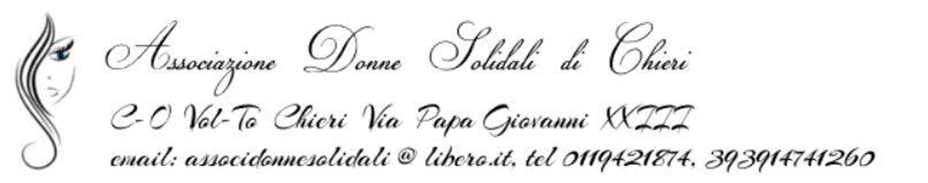 PRESENTAZIONE di 4 incontri di ARTE TERAPIAcon breve esercizio esperienzialeChieri, Via Papa Giovanni XXIII, 3 dicembre 2021 ore 15:00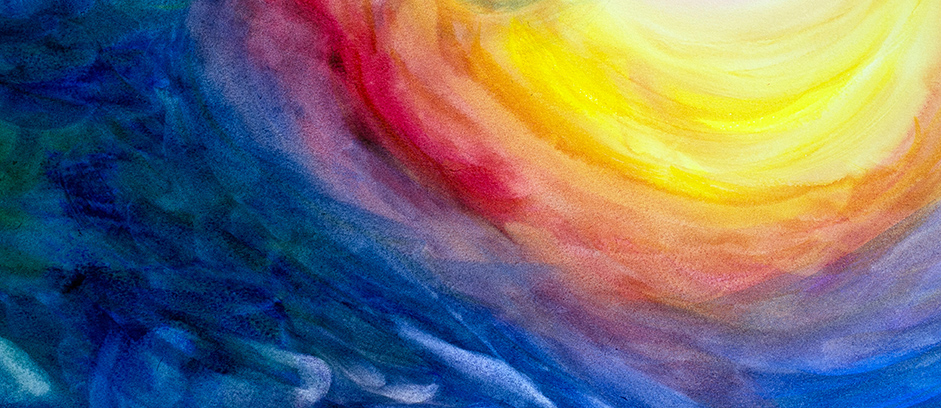 • UNO SPAZIO PER NOI •OSARE IMMAGINARE PER CREAREUsare le risorse dell’immaginario per affrontare le sfide esistenzialiL’arte terapia promuove una maggiore consapevolezza, aiuta a ridurre lo stress e a recuperare un buon equilibrio psicofisicoGli incontri si terranno il 7, 10, 14 e 17 dicembre 2021 ore 15:00 presso la sede di Donne Solidali (Via Papa Giovanni XXIII, Chieri) Per partecipare non è necessaria alcuna preparazione artisticaArte terapeute: Eleonora Besana e Angela Pellegro 